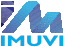 INSTITUTO MUNICIPAL DE VIVIENDA DEL MUNICIPIO DE CELAYA, GUANAJUATODel 01 de enero al 31 de marzo de 2021.CUENTA PUBLICARELACIÓN DE ESQUEMAS BURSÁTILES Y DE COBERTURAS FINANCIERAS EL INSTITUTO MUNICIPAL DE VIVIENDA NO COTIZA EN LA BOLSA.